Giriş (12 punto, Sola Yaslı, Kalın yazı sitili)Makale uzunluğu ekler ve kaynakça hariç 15 sayfayı geçmeyecek şekilde hazırlanmalıdır. Kenar boşlukları üst 2,5 cm, sağ 2,5 cm, sol 2,5 cm, alt 2,5 cm ve paragraflar arası aralık önce 0 nk, sonra 0 nk. olmalıdır. Makalenin tüm içeriği “Times New Roman” yazı tipi ve 10 puntoda yazılmalıdır. Başlıklarda aralık önce ve sonra 6 nk olmalıdır. Metin kısmında satır aralığı tek paragraf aralığı önce ve sonra 0 nk olmalıdır. Başlık sonrası ilk paragraf sola yaslı, devam eden paragraflarda 1cm ilk satırda girinti verilir. Giriş bölümünde, yapılan çalışma ile ilgili olarak güncel literatürdeki temel kavramlar, kuramsal gelişim ve yaklaşımlar ile araştırmadaki problem durumu, amaç, hipotezler, varsayımlar, sınırlılıklar vb. yer almalıdır. Makale uzunluğu ekler ve kaynakça hariç 15 sayfayı geçmeyecek şekilde hazırlanmalıdır. Kenar boşlukları üst 2,5 cm, sağ 2,5 cm, sol 2,5 cm, alt 2,5 cm ve paragraflar arası aralık önce 0 nk, sonra 0 nk. olmalıdır. Makalenin tüm içeriği “Times New Roman” yazı tipi ve 10 puntoda yazılmalıdır. Başlıklarda aralık önce ve sonra 6 nk olmalıdır. Metin kısmında satır aralığı tek paragraf aralığı önce ve sonra 0 nk olmalıdır. Başlık sonrası ilk paragraf sola yaslı, devam eden paragraflarda 1cm ilk satırda girinti verilir. Giriş bölümünde, yapılan çalışma ile ilgili olarak güncel literatürdeki temel kavramlar, kuramsal gelişim ve yaklaşımlar ile araştırmadaki problem durumu, amaç, hipotezler, varsayımlar, sınırlılıklar vb. yer almalıdır. . 1. Düzey BaşlıkBirinci düzey başlık sola dayalı, 12 punto- önce ve sonra 6 nk, kelimelerin ilk harfleri büyük harf ve kalın yazı stili şeklinde olmalıdır.Örnek: Giriş, Yöntem, Bulgular, Tartışma, Sonuç ve Öneriler, Kaynakça2. Düzey Alt Başlık İkinci düzey başlık sola yaslı, kalın, 10 punto, aralık: önce ve sonra 6 nk, sözcükler büyük harfle başlar, küçük harfle devam eder.Örnek: Araştırmanın Amacı, Araştırmanın Alt Problemleri, Örneklem, Veri Toplama Araçları, Veri Analizi, vb.3. Düzey alt başlık Üçüncü düzey alt başlık sola yaslı, italik, 10 punto, önce ve sonra 6 nk aralık, İlk sözcük büyük harfle başlar. Örnek: Hipotez geliştirmeMethodMetinler “Times New Roman” yazı tipi ve 10 puntoda yazılmalıdır. Alt başlıklarda aralık önce ve sonra 6 nk olmalıdır. Metin kısmında satır aralığı tek paragraf aralığı önce ve sonra 0 nk olmalıdır. Başlık sonrası ilk paragraf sola yaslı, devam eden paragraflarda 1cm ilk satırda girinti verilir. Yöntem bölümünde araştırmanın türü ve deseni açıklanmalı, evren ve örneklem/çalışma grubu, veri toplama araçları, veri toplama ve analizi, deneysel işlem/uygulama süreci gibi alt başlıklara yer verilmelidir. Araştırmanın çalışma grubunun kimlerden oluştuğu ve nasıl seçildiği bu bölümde belirtilmeli ve katılımcılara ilişkin demografik bilgiler mümkünse tablo ile sunulmalıdır. Araştırmada kullanılan veri toplama aracının/araçlarının özellikleri, geliştirilmesi, geçerliliği ve güvenilirliği konusunda bilgi verilmelidir. Verilerin analizinde kullanılan istatistiksel teknikler, kullanılma amacı, kullanılan anlamlılık düzeyleri, içerik analizi/tematik analiz aşamaları detaylandırılmalıdır.Araştırmanın etik kurul izni ile ilgili bilgiler (kurul adı, tarih ve sayı no) makalenin son sayfasında belirtildiği gibi yöntem bölümünde de açıklanmalıdır. Olgu sunumlarında bilgilendirilmiş gönüllü olur/onam formunun imzalatıldığına dair bilgiye yer verilmelidir.BulgularBulgular Times New Roman” yazı tipi ve 10 puntoda yazılmalıdır. Alt başlıklarda aralık önce ve sonra 6 nk olmalıdır. Metin kısmında satır aralığı tek paragraf aralığı önce ve sonra 0 nk olmalıdır. Başlık sonrası ilk paragraf sola yaslı, devam eden paragraflarda 1cm ilk satırda girinti verilir. Bulgular bölümünde yer alacak olan Tablo ve Şekiller aşağıda gibi sunulmalıdır.TablolarTablo sayfa boyutlarını aşmayacak şekilde olmalıdır. Tablo başlığı ve içeriği aşağıdaki gibi Times New Roman” yazı tipi 10 punto ile ilk kelime büyük harfle başlamalı ve diğerleri küçük harfle devam etmelidir. İhtiyaç duyulduğu takdirde font küçültülebilir. Tablo içindeki metinler için 9 punto büyüklükte olmalı, satırların öncesinde ve sonrasında boşluk verilmeksizin ayarlanmalıdır. Tablo başlıklarında ilk harfler büyük yazılmalı. Aşağıda verilen örneklerden yararlanılabilir.Tablo 1. Katılımcılara İlişkin Demografik Dağılım (Tablo başlığı sola yaslı, 9 punto büyüklükte olmalı,  ilk harfleri büyük, önce ve sonra 6 nk. aralık)Tablo içerisinde bilgi satırları ve tablo altında dipnot gösterimi; Tablo 2. Lise Türlerine Göre Öğrenci DağılımıaDiğer liseler: Denizcilik ve Havacılık liseleridir.Bulgularda istatistiksel tekniklere dayalı sonuçlar rapor edilirken istatistik test tekniklerine ilişkin kısaltmalar metin içinde ve tabloda italik olarak verilmeli (Örneğin, t, F, sd, r, p, vb.) ve ondalıklı sayısal sonuçların rapor edilmesinde virgül yerine nokta işareti (2.56; .05; .01 gibi) kullanılmalıdır.Örnek 1: Varyans analizi sonuçları katılımcıların algılarının kullanım sıklığı değişkeni bakımından anlamlı fark olduğunu göstermiştir [F (1-3) = 5.43, p < .05]. Örnek 2: Bağımsız örneklemler t-testi sonucunda cinsiyet değişkeni bakımından katılımcıların görüşleri arasında anlamlı fark saptanmamıştır [t (152) = .968, p > .05]. Tablo içerisinde ondalık sayıların gösterimi;Tablo 3. Test Sonuçları*p < .05; **p < .01 (2 tailed)ŞekillerŞekiller sayfada ortalı olmalıdır. Şekiller başlığı ve içeriği aşağıdaki gibi Times New Roman yazı tipi 10 punto ile ilk kelime büyük harfle başlamalı ve diğerleri küçük harfle devam etmelidir. Şekil 1. Görselin Başlığı (Şekil başlıkları ortalı, ve ilk harfleri büyük, 9 punto büyüklükte olmalı, önce ve sonra 6 nk. aralık)Tartışma, Sonuç ve ÖnerilerÇalışmada elde edilen bulgu ve sonuçlar ulusal ve uluslararası alan yazın araştırma sonuçları ile birlikte ele alınmalı, yorumlanmalı ve çıkarımlarda bulunulmalıdır. Bu bölüm “Tartışma, Sonuç ve Öneriler” şeklinde verilebileceği gibi “Tartışma” ve “Sonuç ve Öneriler” şeklinde iki bölüm halinde de verilebilir. Araştırma önerileri, araştırmadan elde edilen sonuçlara ve çıkarımlara dayalı olmalı ve araştırmanın sınırlamaları dikkate alınarak gelecekte yapılacak olan çalışmalara yönelik öneriler sunulmalıdır.BilgilendirmeMakale metninin sonunda yayına ilişkin Bilgilendirme, Etik Kurul İzin Beyanı, Bilgilendirilmiş Onam Beyanı, Çıkar Çatışması Beyanı, Araştırmacı Katkı Beyanı, Destek ve Teşekkür Beyanı (varsa) hakkında bilgi verilmelidir. Eğer makale tezden üretilmiş ya da bir kongre/sempozyumda sunulmuş ise bu bilgi burada belirtilmelidir. Örnek 1: Bu çalışma birinci/ikinci/üçüncü yazarın yüksek lisans/doktora tezinden üretilmiştir.Örnek 2: Bu çalışma …. konferansında özet olarak sunulmuştur. Etik Kurul İzin BeyanıAnket, mülakat, odak grup çalışması, gözlem, deney, görüşme teknikleri kullanılarak katılımcılardan veri toplanmasını gerektiren nitel ya da nicel yaklaşımlarla yürütülen her türlü araştırmalar için “Etik Kurul İzni” gerekmektedir. Etik kurul izini ve/veya yasal/özel izin alınmasının gerekip gerekmediği çalışmada belirtilmiş olmalıdır. Etik Kurul izni gerektiren çalışmalarda izinle ilgili bilgiler (Kurul adı, tarih ve sayı no) açıkça belirtilmelidir. Etik Kurul İzni gerektirmiyorsa bu durum da beyan edilmeli ve Bilimsel Araştırma ve Yayın Etik İlkelerine uyulduğuna dair ifadeye yer verilmelidir. Olgu sunumlarında ve katılımcıların yer aldığı çalışmalarda bilgilendirilmiş gönüllü olur/onam formunun imzalatıldığına dair beyana yer verilmelidir. Örnek 1. Bu araştırmanın Etik Kurul İzni, XXXXX Üniversitesi XXXXXXXX Etik Kurulu’nun XX/XX/20XX tarih ve XXXX/XX sayılı kararı ile onaylanmıştır. Bu araştırmada yer alan katılımcıların bilgilendirilmiş gönüllü onam beyanları alınmıştır.Örnek 2. Bu araştırmada XXXX nedeniyle Etik Kurul İzin gerekli olmayıp, araştırma sürecinde bilimsel araştırma ve yayın etik ilkelerine uyulmuştur.Çıkar Çatışması BeyanıYazarlar, araştırma kapsamında herhangi bir kurum, kuruluş ya da kişi(ler) ile çıkar çatışması olup olmadığını beyan etmelidirler. Yoksa da belirtilmelidir.Örnek 1. Yazarlar, herhangi bir çıkar çatışmasının olmadığını beyan etmişlerdir.Araştırmacı Katkı BeyanıÇalışmada yer alan yazarların katkıları beyan edilmelidir. Destek ve Teşekkür BeyanıAraştırmaya destek olan kurum, kuruluş ya da kişi(ler) varsa bu destek belirtilmelidir. Örnek 1. Bu araştırma, XXX kurumu tarafından XXX nolu proje ile desteklenmiştir.Örnek 2. Bu araştırmaya XXXX’nun yapmış olduğu katkılar için teşekkür ederiz.Kaynakça (References)Kaynakça bölümü yeni bir sayfadan başlayacak şekilde oluşturulmalıdır. Kaynaklar “Vancouver” stiline uygun olarak düzenlenmelidir. Kaynaklar, yazı içinde geçiş sırasına göre, 10 yazı karakteri büyüklüğünde parantez içinde ve cümlenin sonunda noktadan önce numaralandırılmalıdır. Kaynakların yazımında tek satır aralığı kullanılmalıdır.Atıf yapılan makaleler ikiden fazla ise ve kaynak numaraları art arda geliyorsa ilk ve son rakam arasına (-) işareti konmalı (örnek: 3-6); aksi durumda aralarına (,) konarak yazılmalıdır.Makalede cümle içinde kaynağa atıf yapılacaksa yazar isminin hemen arkasından parantez içinde belirtilmelidir. Örnek: Greenblatt ve ark. (kaynak no) yaptığı çalışmada……...Kaynak gösterilen makalede altı veya daha az yazar varsa tüm yazarların isimleri yazılmalı; yedi veya daha fazla yazar olduğunda ilk altı yazarın ismi yazılmalı, sonrasında Türkçe kaynaklarda “ve ark.”, Türkçe dışı kaynaklarda “et al.” kullanılmalıdır.Metin içinde anılan bütün literatürler, “Kaynaklar” bölümünde; kaynaklarda verilmiş olan her literatür ise metnin içinde verilmiş olmalıdır.Metin içinde anılan bütün literatürler, “Kaynaklar” bölümünde; kaynaklarda verilmiş olan her literatür ise metnin içinde verilmiş olmalıdır.Metin içi Kaynak Gösterme: Kaynakların yazımında Endnote veya Mendeley gibi atıf programları kullanılması tercih edilmelidir. Programda Vancouver stili seçilerek atıf modeli ayarlanmalı sonrasında gerekli ise düzenlemeler elle yapılmalıdır. Bütün noktalama işaretlerine dikkat edilmelidir.Kaynak bir makale ise; Yazar A (Soy isim İsmin baş harfi), Yazar B, Yazar C, Yazar Ç, Yazar D, Yazar E. Makale Adı. Dergi adı (varsa kısaltması; dergi isimlerinin kısaltması ya Medline, CAplus Core Journal Coverage list ya da Pubmed Journals Database’den bulunabilir). Yayın yılı;cilt (sayı):sayfa numaraları.Örnek: Sahin H, Taskin C, Eskin K. Sigara Kullanan Bireylerde Farklı Teşhise Sahip Dişlerin Adenozin Deaminaz ve Katalaz Seviyelerinin Karşılaştırılması. Van Sag Bil. 2019;12(2):1-7.Kaynak kitaptan bir bölüm ise: Emmerson BT. Gout and renal disease. In: Massry SG, Glassock RJ (Editors). Textbook of Nephrology. 1st Edition, Baltimore: Williams and Wilkins, 1989: 756-760.Kaynak bir kitap ise: Yazar A, Yazar B, Yazar C, Yazar Ç, Yazar D, Yazar E ve ark. Kitap adı. Baskı sayısı, Yayın yeri: Yayınevi; Yayın Yılı: sayfa numaraları.Örnek: Özcan R. Kalp Hastalıkları. 1.Baskı, İstanbul: Sanal Matbaacılık, 2003: 185-194.Kaynak bir tez ise:Örnek: Polat C. Genel Sağlık Anketi: Güvenirlik ve Geçerlilik Çalışması. Uzmanlık Tezi, Ankara: Hacettepe Üniversitesi Tıp Fakültesi, 1997: sayfa 20-38.Kaynak bir internet adresi ise: Ticari olmayan ve hükümetler ile ulusal ve uluslararası bilimsel kurul ve kuruluşların resmi internet sayfaları erişim tarihi belirtilerek kaynak olarak gösterilebilir.Örnek: Sağlık İstatistikleri Yıllığı 2019, T.C. Sağlık Bakanlığı, https://www.saglik.gov.tr/TR,84966/saglik-istatistikleri-yilligi-2019-yayinlanmistir.html (Erişim Tarihi: 17.01.2022).Kongrede sunulan bildiriler kaynak olarak kabul edilmez.Uşak Üniversitesi Diş Hekimliği Fakültesi Dergisi, 20XX, X(X), XX-XXUşak Üniversitesi Diş Hekimliği Fakültesi Dergisi, 20XX, X(X), XX-XX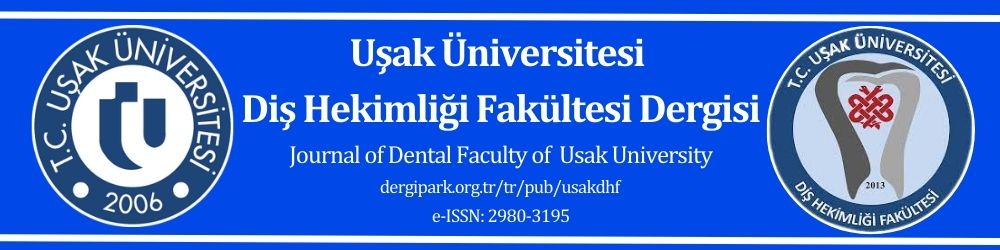 Araştırma Makalesi/Derleme/Vaka Raporu/Editöre Mektup (Yazının türünü belirtiniz)Araştırma Makalesi/Derleme/Vaka Raporu/Editöre Mektup (Yazının türünü belirtiniz)Türkçe Başlık (Times New Roman, 14 punto, İlk harfler büyük, sola yaslı)Türkçe Başlık (Times New Roman, 14 punto, İlk harfler büyük, sola yaslı)Birinci Yazar1, İkinci Yazar2, Üçüncü Yazar3 Birinci Yazar1, İkinci Yazar2, Üçüncü Yazar3 1Kurum, Şehir, Ülke, e-mail, ORCID ID: 0000-xxxx-xxxx-xxxx   (Times New Roman yazı karekteri 9 punto)1Kurum, Şehir, Ülke, e-mail, ORCID ID: 0000-xxxx-xxxx-xxxx   (Times New Roman yazı karekteri 9 punto)2Kurum, Şehir, Ülke, e-mail, ORCID ID: 0000-xxxx-xxxx-xxxx   (Times New Roman yazı karekteri 9 punto)2Kurum, Şehir, Ülke, e-mail, ORCID ID: 0000-xxxx-xxxx-xxxx   (Times New Roman yazı karekteri 9 punto)3Kurum, Şehir, Ülke, e-mail, ORCID ID: 0000-xxxx-xxxx-xxxx   (Times New Roman yazı karekteri 9 punto)3Kurum, Şehir, Ülke, e-mail, ORCID ID: 0000-xxxx-xxxx-xxxx   (Times New Roman yazı karekteri 9 punto)Makale Geçmişi ÖzAlındı          : xx.xx.xxxxDüzeltildi    : xx.xx.xxxxKabul Edildi: xx.xx.xxxxÖz, Times New Roman yazı karakteri, 9 punto, tek satır aralığında 150-200 kelime arasında olacak şekilde yazılmalıdır. Özette çalışmanın kapsamı, amacı, yöntemi ve sonucu kısaca verilmelidir. Öz, Times New Roman yazı karakteri, 9 punto, tek satır aralığında 150-200 kelime arasında olacak şekilde yazılmalıdır. Öz, çalışmanın kapsamı, amacı, yöntemi ve sonucu kısaca verilmelidir. Öz, Times New Roman body yazı karakteri, 9 punto, tek satır aralığında 150-200 kelime arasında olacak şekilde yazılmalıdır. Özette çalışmanın kapsamı, amacı, yöntemi ve sonucu kısaca verilmelidir. Öz, Times New Roman yazı karakteri, 9 punto, tek satır aralığında 150-200 kelime arasında olacak şekilde yazılmalıdır. Özde çalışmanın kapsamı, amacı, yöntemi ve sonucu kısaca verilmelidir. Öz, Times New Roman yazı karakteri, 9 punto, tek satır aralığında 150-200 kelime arasında olacak şekilde yazılmalıdır. Özde çalışmanın kapsamı, amacı, yöntemi ve sonucu kısaca verilmelidir. Öz, Times New Roman yazı karakteri, 9 punto, tek satır aralığında 150-200 kelime arasında olacak şekilde yazılmalıdır. Özde çalışmanın kapsamı, amacı, yöntemi ve sonucu kısaca verilmelidir. Öz, Times New Roman yazı karakteri, 9 punto, tek satır aralığında 150-200 kelime arasında olacak şekilde yazılmalıdır. Özde çalışmanın kapsamı, amacı, yöntemi ve sonucu kısaca verilmelidir. Öz, Times New Roman yazı karakteri, 9 punto, tek satır aralığında 150-200 kelime arasında olacak şekilde yazılmalıdır.Anahtar KelimelerÖz, Times New Roman yazı karakteri, 9 punto, tek satır aralığında 150-200 kelime arasında olacak şekilde yazılmalıdır. Özette çalışmanın kapsamı, amacı, yöntemi ve sonucu kısaca verilmelidir. Öz, Times New Roman yazı karakteri, 9 punto, tek satır aralığında 150-200 kelime arasında olacak şekilde yazılmalıdır. Öz, çalışmanın kapsamı, amacı, yöntemi ve sonucu kısaca verilmelidir. Öz, Times New Roman body yazı karakteri, 9 punto, tek satır aralığında 150-200 kelime arasında olacak şekilde yazılmalıdır. Özette çalışmanın kapsamı, amacı, yöntemi ve sonucu kısaca verilmelidir. Öz, Times New Roman yazı karakteri, 9 punto, tek satır aralığında 150-200 kelime arasında olacak şekilde yazılmalıdır. Özde çalışmanın kapsamı, amacı, yöntemi ve sonucu kısaca verilmelidir. Öz, Times New Roman yazı karakteri, 9 punto, tek satır aralığında 150-200 kelime arasında olacak şekilde yazılmalıdır. Özde çalışmanın kapsamı, amacı, yöntemi ve sonucu kısaca verilmelidir. Öz, Times New Roman yazı karakteri, 9 punto, tek satır aralığında 150-200 kelime arasında olacak şekilde yazılmalıdır. Özde çalışmanın kapsamı, amacı, yöntemi ve sonucu kısaca verilmelidir. Öz, Times New Roman yazı karakteri, 9 punto, tek satır aralığında 150-200 kelime arasında olacak şekilde yazılmalıdır. Özde çalışmanın kapsamı, amacı, yöntemi ve sonucu kısaca verilmelidir. Öz, Times New Roman yazı karakteri, 9 punto, tek satır aralığında 150-200 kelime arasında olacak şekilde yazılmalıdır.Anahtar Kelime 1Anahtar Kelime 2Anahtar Kelime 3Anahtar Kelime 4Anahtar Kelime 5(En fazla 5 adet)Öz, Times New Roman yazı karakteri, 9 punto, tek satır aralığında 150-200 kelime arasında olacak şekilde yazılmalıdır. Özette çalışmanın kapsamı, amacı, yöntemi ve sonucu kısaca verilmelidir. Öz, Times New Roman yazı karakteri, 9 punto, tek satır aralığında 150-200 kelime arasında olacak şekilde yazılmalıdır. Öz, çalışmanın kapsamı, amacı, yöntemi ve sonucu kısaca verilmelidir. Öz, Times New Roman body yazı karakteri, 9 punto, tek satır aralığında 150-200 kelime arasında olacak şekilde yazılmalıdır. Özette çalışmanın kapsamı, amacı, yöntemi ve sonucu kısaca verilmelidir. Öz, Times New Roman yazı karakteri, 9 punto, tek satır aralığında 150-200 kelime arasında olacak şekilde yazılmalıdır. Özde çalışmanın kapsamı, amacı, yöntemi ve sonucu kısaca verilmelidir. Öz, Times New Roman yazı karakteri, 9 punto, tek satır aralığında 150-200 kelime arasında olacak şekilde yazılmalıdır. Özde çalışmanın kapsamı, amacı, yöntemi ve sonucu kısaca verilmelidir. Öz, Times New Roman yazı karakteri, 9 punto, tek satır aralığında 150-200 kelime arasında olacak şekilde yazılmalıdır. Özde çalışmanın kapsamı, amacı, yöntemi ve sonucu kısaca verilmelidir. Öz, Times New Roman yazı karakteri, 9 punto, tek satır aralığında 150-200 kelime arasında olacak şekilde yazılmalıdır. Özde çalışmanın kapsamı, amacı, yöntemi ve sonucu kısaca verilmelidir. Öz, Times New Roman yazı karakteri, 9 punto, tek satır aralığında 150-200 kelime arasında olacak şekilde yazılmalıdır.İngilizce Başlık (Times New Roman, 14 punto, İlk harfler büyük, sola yaslı)*İngilizce Başlık (Times New Roman, 14 punto, İlk harfler büyük, sola yaslı)*Article HistoryAbstractReceived  : xx.xx.xxxxRevised    : xx.xx.xxxxAccepted : xx.xx.xxxxAbstract should be written in Times New Roman font, 9-point font, single line spacing and 150-200 words. The scope, purpose, method and result of the study should be briefly given in the abstract. Abstract should be written in Times New Roman font, 9-point font, single line spacing and 150-200 words. The scope, purpose, method and result of the study should be briefly given in the abstract.  Abstract should be written in Times New Roman font, 9-point font, single line spacing and 150-200 words. The scope, purpose, method and result of the study should be briefly given in the abstract. Abstract should be written in Times New Roman font, 9-point font, single line spacing and 150-200 words. The scope, purpose, method and result of the study should be briefly given in the abstract. Abstract should be written in Times New Roman font, 9-point font, single line spacing and 150-200 words. The scope, purpose, method and result of the study should be briefly given in the abstract. Abstract should be written in Times New Roman font, 9-point font, single line spacing and 150-200 words. The scope, purpose, method and result of the study should be briefly given in the abstract.  KeywordsAbstract should be written in Times New Roman font, 9-point font, single line spacing and 150-200 words. The scope, purpose, method and result of the study should be briefly given in the abstract. Abstract should be written in Times New Roman font, 9-point font, single line spacing and 150-200 words. The scope, purpose, method and result of the study should be briefly given in the abstract.  Abstract should be written in Times New Roman font, 9-point font, single line spacing and 150-200 words. The scope, purpose, method and result of the study should be briefly given in the abstract. Abstract should be written in Times New Roman font, 9-point font, single line spacing and 150-200 words. The scope, purpose, method and result of the study should be briefly given in the abstract. Abstract should be written in Times New Roman font, 9-point font, single line spacing and 150-200 words. The scope, purpose, method and result of the study should be briefly given in the abstract. Abstract should be written in Times New Roman font, 9-point font, single line spacing and 150-200 words. The scope, purpose, method and result of the study should be briefly given in the abstract.  Keyword 1Keyword 2Keyword 3Keyword 4Keyword 5(Maximum 5 keywords)Abstract should be written in Times New Roman font, 9-point font, single line spacing and 150-200 words. The scope, purpose, method and result of the study should be briefly given in the abstract. Abstract should be written in Times New Roman font, 9-point font, single line spacing and 150-200 words. The scope, purpose, method and result of the study should be briefly given in the abstract.  Abstract should be written in Times New Roman font, 9-point font, single line spacing and 150-200 words. The scope, purpose, method and result of the study should be briefly given in the abstract. Abstract should be written in Times New Roman font, 9-point font, single line spacing and 150-200 words. The scope, purpose, method and result of the study should be briefly given in the abstract. Abstract should be written in Times New Roman font, 9-point font, single line spacing and 150-200 words. The scope, purpose, method and result of the study should be briefly given in the abstract. Abstract should be written in Times New Roman font, 9-point font, single line spacing and 150-200 words. The scope, purpose, method and result of the study should be briefly given in the abstract.  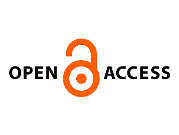 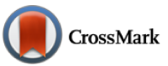 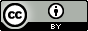 Değişkenn%Değişkenn%CinsiyetYaşErkek7986.826’nın altı22.2Kadın1213.226-353437.4Toplam91100.036-452626.3Eğitim46 ve üstü2934.1Lise veya altı1213.2Toplam91100.0MYO66.6Yerleşim YeriLisans6369.2Köy ve Belde1011.0Lisansüstü1011.0Şehir Merkezi8189.0Toplam91100.0Toplam91100.0Öğrenci SayısıÖğrenci SayısıÖğrenci SayısıÖğrenci SayısıÖğrenci SayısıOkul türü1-50 arası51-100 arası101-500 arası500’den fazlaToplamAnadolu Lisesi03184667Fen Lisesi00123İmam Hatip Lisesi01203Meslek Lisesi00033Diğer Liselera105915Toplam14266091DeğişkenlerβR2tSonuçH1.580**.3366.900KabulH2.2271.166RedH3.311*.2302.274Kabul